NOTIFICACION POR AVISO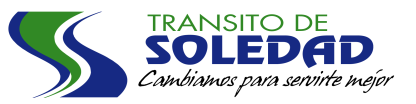            MAYO 12 DE 2017En cumplimiento de lo establecido en el inciso segundo del artículo 69 de la ley 1437 de 2011, el suscrito Profesional Universitario  del IMTTRASOL  con funciones de ejecuciones fiscales, ante  la  devolución de la respuesta al derecho de petición presentado ante este organismo de tránsito y transportes por el señor ANTONIO SIERRA DIAZ identificado con la c.c. 8755336 el dia /28/06/2016, radicado No.11342, se procede a  notificarlo por aviso;  por desconocer información del destinatario, el cual se fijara por un término de cinco (5) días en la cartelera del Instituto Municipal de Transito y Transportes de Soledad ubicado en la calle 30 No., Piso 2, local 14 al 18  del centro Comercial Plaza La Arboleda del municipio de Soledad, con copia íntegra de la respuesta de fondo a su petición;  publicándose de igual manera en la página web del IMTTRASOL www.transitosoledad.gov.co. La notificación se considerara surtida al finalizar el día siguiente del retiro del aviso, una vez notificada dispone del termino diez (1O) días para interponer recurso de reposición en ejercicio de su derecho de defensa y contradicción, ante el mismo funcionario que lo expide, de conformidad a lo normado en el artículo 76 de la ley 1437 de 2011.FECHA DE FIJACION:    				FECHA DE DESFIJACION:MAYO 12 DE 2017. HORA: 08;00 AM	              MAYO 30 DE 2017. HORA: 05:00 PM.___________________________JAMES AGUILAR MARINPROFESIONAL UNIVERSITARIOFUNCIONES DE EJECUCIONES FISCALES (D)QUIEN NOTIFICADECISION;En consideración a los hechos y actuaciones administrativas realizadas en termino  por los funcionarios competentes en este organismo de tránsito y transportes, referidos en el presente  acto, esta   dependencia se abstendrá de declarar la prescripción de la sanción fundada en la orden de comparendo  No. 4765450 de fecha 8/13/2014, se continua con el proceso de cobro y se le hace entrega de la documentación solicitada en su petición   del asunto.  EXHORTACION:Con fundamento a lo ordenado el el parágrafo 1º  del artículo 159 de la ley 769 del 2002, la dependencia de ejecuciones fiscales del Instituto Municipal de Transito y Transportes de Soledad, exhorta al peticionario a comparecer a esta dependencia a pagar en su totalidad el valor de la sanción, o en su defecto, brindarle facilidad de pago en su obligación, con lo cual tendrá la oportunidad de realizar  determinados tramites de tránsito.Atentamente,JAMES AGUILAR MARINPROFESIONAL UNIVERSITARIOOFICINA DE EJECUCIONES FISCAL